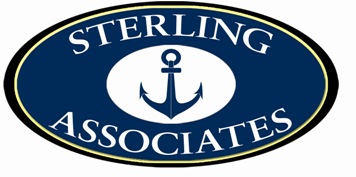 ***FIXED RATE PROGRAMS***Loan Value		Rate		        Term	Pay/$1000$100,000 +              6.35 – 6.74%         240 mo.    $7.31$50,000-$99,999	6.50 – 7.50%	       180 mo. 	 $8.72$25,000-$49,999	7.99 - 8.99%	       180 mo. 	 $9.56NEW-USED-REFINANCE-LIMITED CHARTER-OLDER BOATSWe have multiple bank sources for boats up from 1988 and up*** Special Adjustable Rate Programs***6.49 fixed for 3 years 3/1 ARM - 20 year term6.75 fixed for 5 years 5/1 ARM – 20 year term ***MORE BANK OPTIONS FOR YOUR FINANCING NEEDS***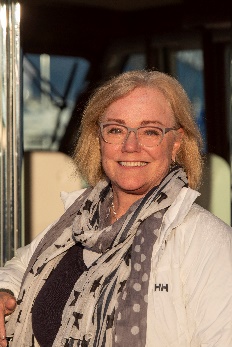                       Serving Clients NationwideWhen choosing a finance company- Experience Counts!  ***Certain credit score and higher down payment restrictions may apply. Rates and terms are subject to change. Certain rates are limited to states where the bank conducts business and may not be applicable to all transactions. Limited charter rates are subject to bank stipulations and terms. Certain rate programs may include pre payment penalties and require higher down payment. Age of collateral may also have a factor in the rate and term. ARM programs adjust to WSJ Prime plus .50 bp annually with no cap.. 